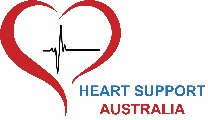 HEART SUPPORT AUSTRALIAMEMBERSHIP APPLICATION/RENEWAL FORMOrdinary Membership: FreeFULL NAME: Mr/Mrs/Ms______________________________________________________DATE OF BIRTH: ____________ADDRESS: ______________________________________SUBURB: _________________________ POST CODE: _______   PHONE:______________EMAIL: _____________________________________________________________________OCCUPATION: _________________________________[ ]	I have had a diagnosed heart disability:I underwent surgery on ___/___/__   At the ___________________________hospital.Nature of the operation _________________________________________________[ ]	I have a diagnosed heart disease/condition. Nature of condition	____________________________________________________________________[ ] 	I am the spouse/partner of a person with a heart condition; or[ ] 	I am the parent/guardian of a child with a heart condition; or[ ] 	I am an interested person who would like to become a member of HS-AI WOULD BE HAPPY TO ASSIST WITH:[ ] fundraising activities         [ ] information activities      [ ] committee member activities[ ] other (please specify) ______________________________________________________In accepting membership of Heart Support Australia Ltd (HS-A), I agree to abide by its Constitution.Signature ___________________________________  Date _______________Please post this form to HS-A L3/50 Launceston Street Phillip ACT 2606 or email to office@heartnet.org.auPrivacy StatementHeart Support Australia Limited helps save lives through our vital Heart Health Support Service, including Counselling to heart patients, community education and services to patients.  Heart Support Australia respects your privacy and has embraced the National Privacy Principles in regulating how we collect, use and disclose and hold your personal information.  If you would like a copy of our Privacy Policy, please contact  Heart Support Australia.HEART SUPPORT- AUSTRALIA LIMITED     A.B.N. 34 008 629 221